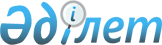 Об объемах официальных трансфертов общего характера на 2005-2006 годы
					
			Утративший силу
			
			
		
					Решение Павлодарского областного Маслихата от 24 декабря 2004 года N 71/9. Зарегистрировано Департаментом юстиции Павлодарской области 29 декабря 2004 года за N 2833. Утратило силу в связи с истечением срока действия (письмо Департамента юстиции Павлодарской области от 18 марта 2009 года N 4-06/1966).




      Сноска. Утратило силу в связи с истечением срока действия (письмо Департамента юстиции Павлодарской области от 18 марта 2009 года N 4-06/1966).



      В соответствии подпунктом 1) пункта 1 статьи 6 
 Закона 
 Республики Казахстан "О местном государственном управлении в Республике Казахстан" и пунктом 4 статьи 41 Бюджетного 
 кодекса 
 Республики Казахстан от 24 апреля 2004 года областной Маслихат РЕШИЛ:



     1. Установить объемы бюджетных изъятий передаваемых из бюджетов городов в областной бюджет на трехлетний период 2005-2007 годов, в том числе:



     1) объемы бюджетных изъятий на 2005 год в сумме 6523513 тысячи тенге, в том числе:<*>



     города Аксу - 292212 тысяч тенге;



     города Павлодара - 5736591 тысяча тенге;<*>



     города Экибастуза - 494710 тысяч тенге;




     Сноска: В подпункт 1) внесены изменения -  


 решением 


 Павлодарского областного маслихата от 26 августа 2005 гожа N 57/13.





     2) объемы бюджетных изъятий на 2006 год в сумме 8261620 тысячи тенге, в том числе:<*>



     города Аксу - 431690 тысяч тенге;



     города Павлодара - 7013606 тысяч тенге;<*>



     города Экибастуза - 816324 тысячи тенге;




     Сноска: В подпункт 2) внесены изменения -  


 решением 


 Павлодарского областного маслихата от 26 августа 2005 гожа N 57/13.





      3) объемы бюджетных изъятий на 2007 год в сумме 10531029 тысячи тенге, в том числе:<*>



     города Аксу - 595897 тысяч тенге;



     города Павлодара - 8790810 тысячи тенге;<*>



     города Экибастуза - 1144322 тысячи тенге.




     Сноска: В подпункт 3) внесены изменения -  


 решением 


 Павлодарского областного маслихата от 26 августа 2005 гожа N 57/13.





      2. Установить объемы бюджетных субвенций, передаваемые из областного бюджета в бюджеты районов на трехлетний период 2005-2007 годов, в том числе:



     1) объем бюджетных субвенций на 2005 год 3006689 тысяч тенге, в том числе:



     Актогайский район - 331063 тысячи тенге;



     Баянаульский район - 230322 тысячи тенге;



     Железинский район - 331867 тысяч тенге;



     Иртышский район - 387697 тысяч тенге;



     Качирский район - 361466 тысяч тенге;



     Лебяжинский район - 290841 тысяча тенге;



     Майский район - 144913 тысяч тенге;



     Павлодарский район - 287279 тысяч тенге;



     Успенский район - 306813 тысяч тенге;



     Щербактинский район - 334428 тысяч тенге;



     2) объем бюджетных субвенций на 2006 год 2753353 тысячи тенге, в том числе:



     Актогайский район - 316994 тысячи тенге;



     Баянаульский район - 178542 тысячи тенге;



     Железинский район - 308968 тысяч тенге;



     Иртышский район - 366161 тысяча тенге;



     Качирский район - 327 209 тысяч тенге;



     Лебяжинский район - 277582 тысячи тенге;



     Майский район - 127137 тысяч тенге;



     Павлодарский район - 243557 тысяч тенге;



     Успенский район - 293075 тысяч тенге;



     Щербактинский район - 314128 тысяч тенге;



     3) объем бюджетных субвенций на 2007 год 2489393 тысячи тенге, в том числе:



     Актогайский район - 301171 тысяча тенге;



     Баянаульский район - 103670 тысяч тенге;



     Железинский район - 282514 тысяч тенге;



     Иртышский район - 341251 тысяча тенге;



     Качирский район - 306592 тысячи тенге;



     Лебяжинский район - 261761 тысяча тенге;



     Майский район - 107703 тысячи тенге;



     Павлодарский район - 218868 тысяч тенге;



     Успенский район - 278119 тысяч тенге;



     Щербактинский район - 287744 тысячи тенге.



     3. Установить, что при определении объемов официальных трансфертов общего характера на 2005-2007 годы в расходах местных бюджетов дополнительно учтены:



     1) затраты постоянного характера, финансировавшиеся за счет целевых трансфертов из республиканского бюджета в 2004 году, в сумме 149577 тысяч тенге, в том числе:



     127603 тысячи тенге - на обеспечение содержания типовых штатов государственных общеобразовательных школ согласно приложению        1 к настоящему решению;



     21974 тысячи тенге - на содержание вновь вводимых объектов образования согласно приложению 2 к настоящему решению;



     2) средства на реализацию Закона Республики Казахстан от 23 января 2001 года "О местном государственном управлении в Республике Казахстан", в том числе:



     39085 тысяч тенге - на увеличение численности аппаратов маслихатов,



     191 тысяча тенге - повышение заработной платы секретарей маслихатов,



     163562 тысячи тенге - дополнительные затраты для содержания аппаратов акимов сельских округов согласно приложению 3 к настоящему решению.



     4. Установить, что в целях реализации мероприятий Программы развития образования в области на 2005-2007 годы расходы местных бюджетов, направляемые в 2005 году на капитальный ремонт и укрепление материально-технической базы организаций образования, должны быть не менее объемов, указанных в приложении 4 к настоящему решению.



     5. Установить, что при определении объемов официальных трансфертов общего характера на 2005-2007 годы в расходах бюджета города Павлодара дополнительно учтены затраты в сумме 491944 тысячи тенге ежегодно на строительство инженерно-коммуникационных сетей к объектам жилищного строительства в рамках реализации Государственной программы развития жилищного строительства в Республике Казахстан на 2005-2007 годы.



     6. Установить, что объемы расходов, учтенные при расчете размеров официальных трансфертов общего характера, должны быть предусмотрены в соответствующих местных бюджетах в объемах не ниже установленных приложениями к настоящему решению.


     Председатель сессии А. Гуськов



     Секретарь областного Маслихата Р. Гафуров





Приложение 1        



к решению маслихата Павлодарской



(IX очередная сессия, III созыв)



24 декабря 2004 года N 71/9  



объемах официальных трансфертов 



характера между областным   



и бюджетами городов     



районов на 2005-2007 годы" 


Дополнительные затраты




местных бюджетов на обеспечение содержания




типовых штатов государственных общеобразовательных школ





Приложение 2        



к решению маслихата Павлодарской



(IX очередная сессия, III созыв)



24 декабря 2004 года N 71/9   



объемах официальных трансфертов



общего характера между областным



и бюджетами городов     



районов на 2005-2007 годы"  


Дополнительные затраты




бюджетов на содержание




вновь вводимых объектов образования 


Приложение 3        



к решению маслихата Павлодарской



(IX очередная сессия, III созыв)



24 декабря 2004 года N 71/9  



объемах официальных трансфертов 



характера между областным   



и бюджетами городов     



районов на 2005-2007 годы" 




Дополнительные затраты местных бюджетов на реализацию Закона Республики Казахстан от 23 января 2001 года 

"

О местном государственном управлении в Республике Казахстан".


                                        тыс. тенге

Приложение 4 


<*>





            к решению маслихата Павлодарской



(IX очередная сессия, III созыв)  



24 декабря 2004 года N 71/9     



объемах официальных трансфертов 



характера между областным   



и бюджетами городов         



районов на 2005-2007 годы"    



      Сноска: В приложение 4 внесены изменения  - 




решением




 Павлодарского областного маслихата от 25 ноября 2005 года N 75/15.




Затраты местных бюджетов на реализацию мероприятий Программы развития образования в области на 2005-2007 годы в 2005 году на капитальный ремонт и укрепление материально-технической базы организаций образования 


					© 2012. РГП на ПХВ «Институт законодательства и правовой информации Республики Казахстан» Министерства юстиции Республики Казахстан
				

№ п/п



Наименование 



Сумма,




тыс. тенге


Всего 

127 603

1.

город Аксу

9 029

2.

город Павлодар

16 895

3.

город Экибастуз

19 969

4.

Актогайский район

8 127

5.

Баянаульский район

9 134

6.

Железинский район

13 737

7.

Иртышский район

5 782

8.

Качирский район

10 701

9.

Лебяжинский район

7 581

10.

Майский район

4 865

11.

Павлодарский район

4 627

12.

Успенский район

7 545

13.

Щербактинский район

9 611


№ п/п



Наименование 



Сумма,




тыс. тенге


Всего 

21 974 

1.

Железинский район

14 542

2.

Успенский район

7 432


п/п



Наименование 



На увеличение численности аппаратов  маслихатов



На повышение заработной платы секретарей маслихатов 



На содержание  аппаратов  акимов  сельских округов 


Всего 

39 085

191

163 562

1.

город Аксу

3 028

17

14 264

2.

город Павлодар

3 029

17

3 806

3.

город Экибастуз

3 028

17

12 362

4.

Актогайский район

3 000

14

12 362

5.

Баянаульский район

3 000

14

14 264

6.

Железинский район

3 000

14

12 362

7.

Иртышский район

3 000

14

17 117

8.

Качирский район

3 000

14

13 313

9.

Лебяжинский район

3 000

14

10 460

10.

Майский район

3 000

14

10 460

11.

Павлодарский район

3 000

14

15 215

12.

Успенский район

3 000

14

12 362

13.

Щербактинский район

3 000

14

15 215


п/п



Наименование 



Сумма, тыс. тенге


Всего 

335 655

1.

город Аксу

36 599

2.

город Павлодар

59191

3.

город Экибастуз

39166

4.

Актогайский район

20 740

5.

Баянаульский район

20 560

6.

Железинский район

33 899

7.

Иртышский район

21 481

8.

Качирский район

26 078

9.

Лебяжинский район

17 572

10.

Майский район

11 460

11.

Павлодарский район

11 564

12.

Успенский район

12 201

13.

Щербактинский район

25 144
